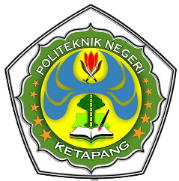 POLITEKNIK NEGERI KETAPANGPOLITEKNIK NEGERI KETAPANGPOLITEKNIK NEGERI KETAPANGPOLITEKNIK NEGERI KETAPANGDOKUMEN SOPPROSEDUR PEMINJAMAN LABORATORIUMDOKUMEN SOPPROSEDUR PEMINJAMAN LABORATORIUMDOKUMEN SOPPROSEDUR PEMINJAMAN LABORATORIUMDOKUMEN SOPPROSEDUR PEMINJAMAN LABORATORIUMDOKUMEN SOPPROSEDUR PEMINJAMAN LABORATORIUMDOKUMEN SOPPROSEDUR PEMINJAMAN LABORATORIUMDOKUMEN SOPPROSEDUR PEMINJAMAN LABORATORIUMLABORATORIUMKOMPUTER TEKNIK INFORMATIKA LABORATORIUMKOMPUTER TEKNIK INFORMATIKA LABORATORIUMKOMPUTER TEKNIK INFORMATIKA LABORATORIUMKOMPUTER TEKNIK INFORMATIKA DOKUMEN SOPPROSEDUR PEMINJAMAN LABORATORIUMDOKUMEN SOPPROSEDUR PEMINJAMAN LABORATORIUMDOKUMEN SOPPROSEDUR PEMINJAMAN LABORATORIUMDOKUMEN SOPPROSEDUR PEMINJAMAN LABORATORIUMDOKUMEN SOPPROSEDUR PEMINJAMAN LABORATORIUMDOKUMEN SOPPROSEDUR PEMINJAMAN LABORATORIUMDOKUMEN SOPPROSEDUR PEMINJAMAN LABORATORIUMTANGGAL DIKELUARKANTANGGAL DIKELUARKANTANGGAL DIKELUARKANTANGGAL DIKELUARKANTANGGAL DIKELUARKANTANGGAL DIKELUARKANNOMOR DOKUMENNOMOR DOKUMENNOMOR DOKUMENNOMOR REVISINOMOR REVISIHALAMAN1/2HALAMAN1/2PENGERTIANPENGERTIANPENGERTIANPENGERTIANPENGERTIANPENGERTIANPeminjaman laboratorium merupakan proses permohonan untuk dapat menggunakan laboratorium komputer jurusan teknik informatika.Peminjaman laboratorium merupakan proses permohonan untuk dapat menggunakan laboratorium komputer jurusan teknik informatika.Peminjaman laboratorium merupakan proses permohonan untuk dapat menggunakan laboratorium komputer jurusan teknik informatika.Peminjaman laboratorium merupakan proses permohonan untuk dapat menggunakan laboratorium komputer jurusan teknik informatika.Peminjaman laboratorium merupakan proses permohonan untuk dapat menggunakan laboratorium komputer jurusan teknik informatika.Peminjaman laboratorium merupakan proses permohonan untuk dapat menggunakan laboratorium komputer jurusan teknik informatika.Peminjaman laboratorium merupakan proses permohonan untuk dapat menggunakan laboratorium komputer jurusan teknik informatika.TUJUANTUJUANTUJUANTUJUANTUJUANTUJUANTertibnya mekanisme pelaksanaan pratikum komputer jurusan teknik informatika. Terkoordinasinya unit kerja dan personil yang terlibat dalam pelaksanaan pratikum.Terkontrolnya pemerosesan pelaksanaan pratikum sesuai dengan pelaksanaan sistem penjaminan mutu internal Politeknik Negeri Ketapang.Tertibnya mekanisme pelaksanaan pratikum komputer jurusan teknik informatika. Terkoordinasinya unit kerja dan personil yang terlibat dalam pelaksanaan pratikum.Terkontrolnya pemerosesan pelaksanaan pratikum sesuai dengan pelaksanaan sistem penjaminan mutu internal Politeknik Negeri Ketapang.Tertibnya mekanisme pelaksanaan pratikum komputer jurusan teknik informatika. Terkoordinasinya unit kerja dan personil yang terlibat dalam pelaksanaan pratikum.Terkontrolnya pemerosesan pelaksanaan pratikum sesuai dengan pelaksanaan sistem penjaminan mutu internal Politeknik Negeri Ketapang.Tertibnya mekanisme pelaksanaan pratikum komputer jurusan teknik informatika. Terkoordinasinya unit kerja dan personil yang terlibat dalam pelaksanaan pratikum.Terkontrolnya pemerosesan pelaksanaan pratikum sesuai dengan pelaksanaan sistem penjaminan mutu internal Politeknik Negeri Ketapang.Tertibnya mekanisme pelaksanaan pratikum komputer jurusan teknik informatika. Terkoordinasinya unit kerja dan personil yang terlibat dalam pelaksanaan pratikum.Terkontrolnya pemerosesan pelaksanaan pratikum sesuai dengan pelaksanaan sistem penjaminan mutu internal Politeknik Negeri Ketapang.Tertibnya mekanisme pelaksanaan pratikum komputer jurusan teknik informatika. Terkoordinasinya unit kerja dan personil yang terlibat dalam pelaksanaan pratikum.Terkontrolnya pemerosesan pelaksanaan pratikum sesuai dengan pelaksanaan sistem penjaminan mutu internal Politeknik Negeri Ketapang.Tertibnya mekanisme pelaksanaan pratikum komputer jurusan teknik informatika. Terkoordinasinya unit kerja dan personil yang terlibat dalam pelaksanaan pratikum.Terkontrolnya pemerosesan pelaksanaan pratikum sesuai dengan pelaksanaan sistem penjaminan mutu internal Politeknik Negeri Ketapang.RUJUKANRUJUKANRUJUKANRUJUKANRUJUKANRUJUKAN  Peraturan Akademik Politeknik Negeri Ketapang.  Panduan Jurusan Teknik Informatika Politeknik Negeri Ketapang.  Peraturan Akademik Politeknik Negeri Ketapang.  Panduan Jurusan Teknik Informatika Politeknik Negeri Ketapang.  Peraturan Akademik Politeknik Negeri Ketapang.  Panduan Jurusan Teknik Informatika Politeknik Negeri Ketapang.  Peraturan Akademik Politeknik Negeri Ketapang.  Panduan Jurusan Teknik Informatika Politeknik Negeri Ketapang.  Peraturan Akademik Politeknik Negeri Ketapang.  Panduan Jurusan Teknik Informatika Politeknik Negeri Ketapang.  Peraturan Akademik Politeknik Negeri Ketapang.  Panduan Jurusan Teknik Informatika Politeknik Negeri Ketapang.  Peraturan Akademik Politeknik Negeri Ketapang.  Panduan Jurusan Teknik Informatika Politeknik Negeri Ketapang.PROSEDUR DAN TANGGUNGJAWABPROSEDUR DAN TANGGUNGJAWABPROSEDUR DAN TANGGUNGJAWABPROSEDUR DAN TANGGUNGJAWABPROSEDUR DAN TANGGUNGJAWABPROSEDUR DAN TANGGUNGJAWABPROSEDUR DAN TANGGUNGJAWABPROSEDUR DAN TANGGUNGJAWABPROSEDUR DAN TANGGUNGJAWABPROSEDUR DAN TANGGUNGJAWABPROSEDUR DAN TANGGUNGJAWABPROSEDUR DAN TANGGUNGJAWABPROSEDUR DAN TANGGUNGJAWABAktifitasAktifitasAktifitasPihak TerkaitPihak TerkaitPihak TerkaitPihak TerkaitPihak TerkaitPihak TerkaitPihak TerkaitUraian Kegiatan dan Dokumen TerkaitUraian Kegiatan dan Dokumen TerkaitUraian Kegiatan dan Dokumen TerkaitAktifitasAktifitasAktifitasKa. LabDosenDosenDosenTeknisiTeknisiTeknisiUraian Kegiatan dan Dokumen TerkaitUraian Kegiatan dan Dokumen TerkaitUraian Kegiatan dan Dokumen Terkait1. Peminjaman     laboratorium1. Peminjaman     laboratorium1. Peminjaman     laboratoriumDosen mengajukan surat permohonan peminjaman lab ke Ka. Lab dengan format surat yang telah ditentukan.Dosen mengajukan surat permohonan peminjaman lab ke Ka. Lab dengan format surat yang telah ditentukan.Dosen mengajukan surat permohonan peminjaman lab ke Ka. Lab dengan format surat yang telah ditentukan.1. Peminjaman     laboratorium1. Peminjaman     laboratorium1. Peminjaman     laboratoriumKa. Lab melakukan veerifikasi apakah pemijaman di setujui atau tidak jika tidak kemudian meminta teknisi untuk melakukan pembuatan surat balasan kepada pemohon lab, jika di setujui maka teknisi melakukan penyusunan jadwal dan membalas surat dari pemohon.Ka. Lab melakukan veerifikasi apakah pemijaman di setujui atau tidak jika tidak kemudian meminta teknisi untuk melakukan pembuatan surat balasan kepada pemohon lab, jika di setujui maka teknisi melakukan penyusunan jadwal dan membalas surat dari pemohon.Ka. Lab melakukan veerifikasi apakah pemijaman di setujui atau tidak jika tidak kemudian meminta teknisi untuk melakukan pembuatan surat balasan kepada pemohon lab, jika di setujui maka teknisi melakukan penyusunan jadwal dan membalas surat dari pemohon.2. Persiapan praktikum2. Persiapan praktikum2. Persiapan praktikumTeknisi Lab melakukan balasan surat permohonan kepada pemohon lab Teknisi Lab melakukan balasan surat permohonan kepada pemohon lab Teknisi Lab melakukan balasan surat permohonan kepada pemohon lab 2. Persiapan praktikum2. Persiapan praktikum2. Persiapan praktikumDosen atau pemohon penggunaan lab dapat melakukan praktikum sesuai dengan jadwal yang telah ditentukan Dosen atau pemohon penggunaan lab dapat melakukan praktikum sesuai dengan jadwal yang telah ditentukan Dosen atau pemohon penggunaan lab dapat melakukan praktikum sesuai dengan jadwal yang telah ditentukan Catatan :Catatan :Catatan :Catatan :Catatan :Catatan :Catatan :Catatan :Catatan :Catatan :Catatan :Catatan :Catatan :DibuatDibuatDibuatDibuatDibuatDiperiksaDiperiksaDiperiksaDiperiksaDiperiksaDisetujuiDisetujuiDisetujuiTanggal   :Tanggal   :Tanggal   :Tanggal   :Tanggal   :Tanggal   :Oleh         :Oleh         :Oleh         :Oleh         :Oleh         :Oleh         :Jabatan    :Jabatan    :Jabatan    :Jabatan    :Jabatan    :Jabatan    :TandatanganTandatanganTandatanganTandatanganTandatanganTandatangan